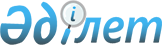 О внесении изменений в решение Астраханского районного маслихата от 16 сентября 2014 года № 5С-35-2 "Об определении порядка и размера возмещения затрат на обучение на дому детей с ограниченными возможностями из числа детей с инвалидностью по индивидуальному учебному плану"Решение Астраханского районного маслихата Акмолинской области от 14 сентября 2023 года № 8С-10-2. Зарегистрировано Департаментом юстиции Акмолинской области 21 сентября 2023 года № 8625-03
      Астраханский районный маслихат РЕШИЛ:
      1. Внести в решение Астраханского районного маслихата "Об определении порядка и размера возмещения затрат на обучение на дому детей с ограниченными возможностями из числа детей с инвалидностью по индивидуальному учебному плану" от 16 сентября 2014 года № 5С-35-2 (зарегистрировано в Реестре государственной регистрации нормативных правовых актов № 4392) следующие изменения:
      в заголовок и пункт 1 решения на казахском языке внесены изменения, текст на русском языке не меняется;
      преамбулу решения изложить в новой редакции:
      "В соответствии с подпунктом 4) статьи 16 Закона Республики Казахстан "О социальной и медико-педагогической коррекционной поддержке детей с ограниченными возможностями", Астраханский районный маслихат РЕШИЛ:";
      в приложении к указанному решению:
      в заголовок и пункт 1 на казахском языке внесены изменения, текст на русском языке не меняется;
      пункт 3 изложить в новой редакции:
      "3. Возмещение затрат на обучение (кроме детей с инвалидностью, находящихся на полном государственном обеспечении и детей с инвалидностью, в отношении которых родители лишены родительских прав) предоставляется одному из родителей или иным законным представителям детей с инвалидностью, независимо от дохода семьи.";
      в пункте 7 решения на казахском языке внесены изменения, текст на русском языке не меняется.
      2. Настоящее решение вводится в действие по истечении десяти календарных дней после дня его первого официального опубликования.
					© 2012. РГП на ПХВ «Институт законодательства и правовой информации Республики Казахстан» Министерства юстиции Республики Казахстан
				
      Председатель Астраханского районного маслихата 

М.Қожахмет
